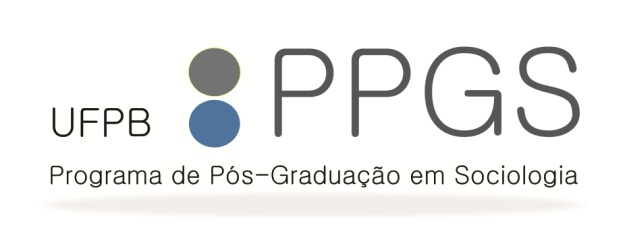 AUTORIZAÇÃO INSTITUCIONAL PARA PESQUISAA Coordenação do Programa de Pós-Graduação em Sociologia da Universidade Federal da Paraíba (UFPB), através do seu coordenador XXXX, está ciente e autoriza a execução da pesquisa intitulada: XXXXX, que será desenvolvida pelo (a) doutorando (a), XXXX (Matricula: XXXX), orientada pelo (a) Prof. XXXX  (SIAPE: XXXX).  João Pessoa-PB, ____ de __________________ de 2022.AssinaturaCoordenador do PPGS/UFPB